5)   ALTRI ESERCIZI SULLA LEGGE DI COULOMB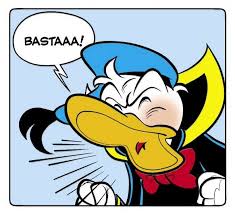 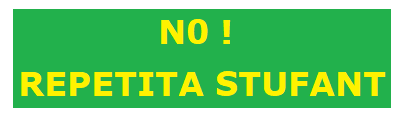 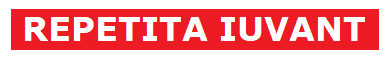 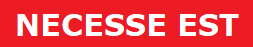 Tre cariche elettriche Q1, Q2, Q3 sono allineate come in figura, dove con d è indicata la distanza Q1 - Q2 e con r la distanza Q2 - Q3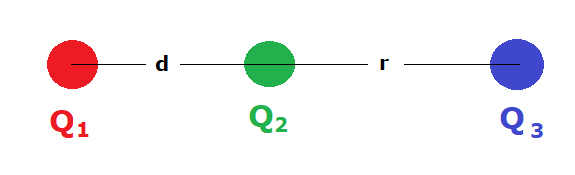 Q1 = 2.3 µC;  Q2 = -1.4 µC;  Q3 = 3.7 µC; d=8 cm; r=11 cm. Calcolare la forza complessiva si ciascuna caricaQ1 = 2.3 µC;  Q2 = -1.4 µC;  Q3 = 3.7 µC; d=8 cm. A che distanza r va posta Q3 perché la forza su Q2  sia nulla?Q2 = -1.4 µC;  Q3 = 3.7 µC; d=8 cm; r=11 cm. Che valore deve avere la carica Q1 perché la forza su Q2 sia nulla?Q1 = Q3, d = r e Q2 ha lo stesso segno delle altre cariche. La forza risultante su Q2 è diretta verso Q1 o verso Q3 ?Q1 = Q3, d = r e Q2 ha segno opposto alle altre cariche. La forza risultante su Q2 è diretta verso Q1 o verso Q3 ?